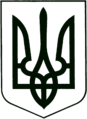 УКРАЇНА
МОГИЛІВ-ПОДІЛЬСЬКА МІСЬКА РАДА
ВІННИЦЬКОЇ ОБЛАСТІВИКОНАВЧИЙ КОМІТЕТРІШЕННЯ№1Від 31.01.2017 р.                                          м. Могилів-ПодільськийПро виконання бюджету м. Могилева-Подільського  за 2016 рік            Керуючись ст. 28 Закону України „Про місцеве самоврядування в Україні”, ст. 80 Бюджетного кодексу України, заслухавши та обговоривши інформацію начальника фінансового управління міської ради Дейнеги Н.Д.,-                                   виконком міської ради ВИРІШИВ:1. Інформацію начальника фінансового управління міської ради      Дейнеги Н.Д. про виконання бюджету міста за 2016 рік взяти до відома. 2. Рекомендувати Могилів -Подільській об’єднаній державній податковій інспекції ДФС у Вінницькій області (Луцкевич Е.І.) забезпечувати своєчасне та у повному обсязі надходження до місцевого бюджету податків, зборів (обов’язкових платежів) та інших доходів відповідно до законодавства та  затвердженого плану доходів.      	3. Керівникам бюджетних установ забезпечити своєчасне та повне       подання звітності про надходження та використання бюджетних коштів,       виконання вимог щодо обліку та внутрішнього контролю за раціональним       використанням бюджетних коштів у відповідності із Бюджетним       кодексом України.4. Фінансовому управлінню міської ради (Дейнега Н.Д.) забезпечити першочергове  фінансування видатків по захищеним статтях бюджету, дотримуючи їх пропорційності по бюджетним установам.     	5. Контроль за виконанням даного рішення покласти на секретаря       міської ради, в.о. першого заступника міського голови Гоцуляка М.В..                  Міський голова                                                    П. Бровко                 